КАРАР                                                                                РЕШЕНИЕ             18октябрь 2018 ел                           № 154                    18 октября 2018 годаРуководствуясь Федеральным законом №131-ФЗ от 06 октября 2003 года «Об общих принципах организации местного самоуправления в Российской Федерации», Устава сельского поселения Султанбековский сельсовет муниципального района Аскинский район Республики Башкортостан в целях эффективного использования муниципального имущества казны Совет сельского поселения Султанбековский сельсовет муниципального района Аскинский район Республики Башкортостан РЕШИЛ:1. В связи с истечением срока эксплуатации вследствие полного износа, отсутствия возможности для восстановления и на основании представленных материалов комиссии по поступлению и выбытию активов списать муниципальное имущество, состоящее на учете в казне сельского поселения –трактор ЮМЗ-6АЛ, 1984 года выпуска, государственный регистрационный знак №8889 УВ 02, номер двигателя ЗД1305,, цвет желто зеленый, балансовой стоимостью 56000,00 (Пятьдесят шесть тысяч) рублей, остаточной стоимости нет.2. Муниципальному казенному учреждению «Централизованной бухгалтерии сельских поселений муниципального района Аскинский район РБ» после получения обоснованных документов снять с учета муниципальной казны вышеуказанное имущество сельского поселения Султанбековский сельсовет муниципального района Аскинский район Республики Башкортостан.3. Узлы и детали списанного трактора оприходовать и сдать на металлолом.4.Контроль за выполнением настоящего решения возложить на постоянную депутатскую комиссию по бюджету, налогам и вопросам муниципальной собственности Совета сельского поселения Султанбековский сельсовет.Глава сельского поселения Султанбековский сельсоветмуниципального района Аскинский районРеспублики Башкортостан Ф.Ф. ШарафутдиновБАШҠОРТОСТАН РЕСПУБЛИКАҺЫАСҠЫН  РАЙОНЫМУНИЦИПАЛЬ РАЙОНЫНЫҢСОЛТАНБӘК АУЫЛ СОВЕТЫАУЫЛ  БИЛӘМӘҺЕ ХАКИМИӘТЕ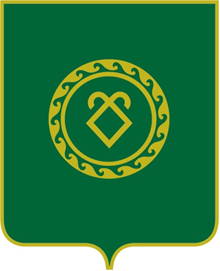 АДМИНИСТРАЦИЯСЕЛЬСКОГО ПОСЕЛЕНИЯСУЛТАНБЕКОВСКИЙ СЕЛЬСОВЕТМУНИЦИПАЛЬНОГО РАЙОНААСКИНСКИЙ РАЙОНРЕСПУБЛИКА  БАШКОРТОСТАН